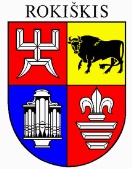 ROKIŠKIO RAJONO SAVIVALDYBĖS TARYBASPRENDIMASDĖL DIDŽIAUSIO LEISTINO VALSTYBĖS TARNAUTOJŲ PAREIGYBIŲ IR DARBUOTOJŲ, DIRBANČIŲ PAGAL DARBO SUTARTIS,  SKAIČIAUS ROKIŠKIO RAJONO SAVIVALDYBĖS ADMINISTRACIJOJE NUSTATYMO2021 m. balandžio 30 d. Nr.RokiškisVadovaudamasi Lietuvos Respublikos vietos savivaldos įstatymo 16 straipsnio 2 dalies 10 punktu, 18 straipsnio 1 dalimi, 30 straipsnio 1 dalimi, Lietuvos Respublikos valstybės tarnybos įstatymo 8 straipsnio 5 dalimi, atsižvelgdama į Rokiškio rajono savivaldybės mero 2021 m. balandžio 9 d. teikimą Nr. SD-5.41-796 ,,Dėl didžiausio leistino valstybės tarnautojų pareigybių ir darbuotojų, dirbančių pagal darbo sutartis, skaičiaus Rokiškio rajono savivaldybės administracijoje“, Rokiškio rajono savivaldybės administracijos direktoriaus 2021 m. balandžio 8 d. siūlymą Nr. SD-5.41-772 „Dėl didžiausio leistino darbuotojų valstybės tarnautojų pareigybių ir darbuotojų, dirbančių pagal darbo sutartis, skaičiaus Rokiškio rajono savivaldybės administracijoje“, Rokiškio  rajono savivaldybės taryba  n u s p r e n d ž i a: 1. Nustatyti  nuo 2021 m. liepos 1 d. didžiausią leistiną Rokiškio rajono savivaldybės administracijos valstybės tarnautojų ir darbuotojų, dirbančių pagal darbo sutartis ir gaunančių užmokestį iš savivaldybės biudžeto,  pareigybių skaičių – 241,21.2. Pripažinti netekusiu galios Rokiškio rajono savivaldybės tarybos 2020 m. birželio 26 d. sprendimą Nr. TS-178 „Dėl didžiausio leistino valstybės tarnautojų pareigybių ir darbuotojų, dirbančių pagal darbo sutartis, skaičiaus Rokiškio rajono savivaldybės administracijoje nustatymo“.Sprendimas per vieną mėnesį gali būti skundžiamas Regionų apygardos administraciniam teismui, skundą (prašymą) paduodant bet kuriuose šio teismo rūmuose, Lietuvos Respublikos administracinių bylų teisenos įstatymo nustatyta tvarka.Savivaldybės  meras    		             		        Ramūnas GodeliauskasReda DūdienėRokiškio rajono savivaldybės tarybaiSPRENDIMO PROJEKTO „DĖL DIDŽIAUSIO LEISTINO VALSTYBĖS TARNAUTOJŲ PAREIGYBIŲ IR DARBUOTOJŲ, DIRBANČIŲ PAGAL DARBO SUTARTIS, SKAIČIAUS ROKIŠKIO RAJONO SAVIVALDYBĖS ADMINISTRACIJOJE NUSTATYMO“AIŠKINAMASIS RAŠTASParengto teisės akto projekto tikslas ir uždaviniai.Projekto tikslas – nustatyti Rokiškio rajono savivaldybės administracijos didžiausią leistiną valstybės tarnautojų pareigybių ir darbuotojų, dirbančių pagal darbo sutartis, skaičių darbuotojų skaičių.Šiuo metu esantis teisinis reglamentavimas. Sprendimo projektas yra parengtas, vadovaujantis Lietuvos Respublikos vietos savivaldos įstatymo 16 straipsnio 2 dalies 10 punktu, 18 straipsnio 1 dalimi, 30 straipsnio 1 dalimi, Lietuvos Respublikos valstybės tarnybos įstatymo 8 straipsnio 5 dalimi.Sprendimo projekto esmė. Lietuvos Respublikos vietos savivaldos įstatymo 16 straipsnio 2 dalies 10 punktas nustato išimtinę savivaldybės tarybos kompetenciją nustatyti savivaldybės administracijos didžiausią leistiną valstybės tarnautojų pareigybių ir darbuotojų, dirbančių pagal darbo sutartis, skaičių savivaldybės administracijos direktoriaus siūlymu, mero teikimu.Šiuo metu didžiausias leistinas Rokiškio rajono savivaldybės administracijos valstybės tarnautojų pareigybių ir darbuotojų, dirbančių pagal darbo sutartis ir gaunančių užmokestį iš savivaldybės biudžeto, skaičius, nustatytas Rokiškio rajono savivaldybės tarybos 2020 m. birželio 26 d. sprendimu Nr. TS-178, yra 261,71. Siūloma šį skaičių sumažinti 20,5 pareigybės  ir nustatyti 241,21. Seniūnijų kultūros darbuotojų pareigybės iki šiol buvo administracijos struktūroje. Nuo 2021 metų liepos 1 d.  iš seniūnijų kultūros funkcijos perduodamos juridiniams asmenims- Kultūros centrui, Pandėlio UDC, Obelių socialinių paslaugų namams ir Panemunėlio mokyklai-daugiafunkciniam centrui. Atitinkamai bus perkeltos ir pareigybės. Todėl administracijos struktūroje mažinamos šios pareigybės ir didžiausias leistinas pareigybių skaičius.     Galimos pasekmės, priėmus siūlomą tarybos sprendimo projektą: neigiamos – neigiamų pasekmių nenumatoma;teigiamos – nauja struktūra kultūros srityje  atitiks Vietos savivaldos įstatymo nuostatas.Finansavimo šaltiniai ir lėšų poreikis: papildomų lėšų nereiks, lėšos iš seniūnijų bus perkeltos įstaigoms.Suderinamumas su Lietuvos Respublikos galiojančiais teisės norminiais aktais.Projektas neprieštarauja galiojantiems teisės aktams.Antikorupcinis vertinimas. Teisės akte nenumatoma reguliuoti visuomeninių santykių, susijusių su LR korupcijos prevencijos įstatymo 8 straipsnio 1 dalyje numatytais veiksniais, todėl teisės aktas nevertintinas antikorupciniu požiūriu.Finansų skyriaus vedėja				Reda Dūdienė